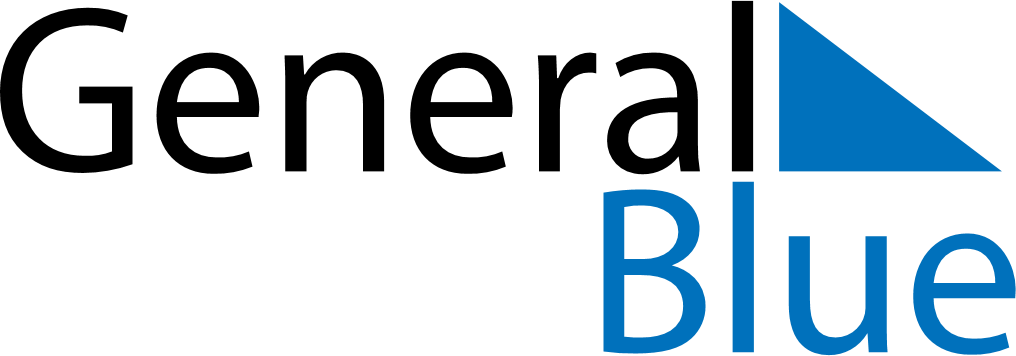 Weekly CalendarFebruary 16, 2025 - February 22, 2025SundayFeb 16MondayFeb 17TuesdayFeb 18WednesdayFeb 19ThursdayFeb 20FridayFeb 21SaturdayFeb 22